فرم درخواست صدور دانشنامه و ريز نمرات  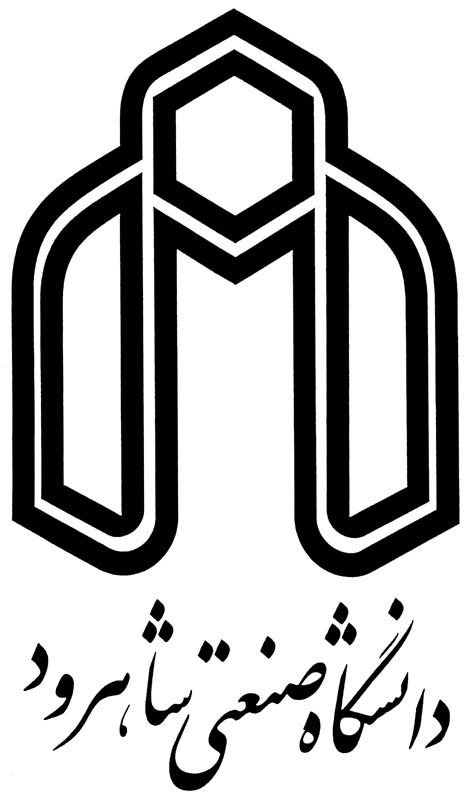 مديريت تحصيلات تكميلي دانشگاه صنعتی شاهرود باسلام اينجانب .......................................................................... فرزند  ........................................................ به شماره دانشجويي .................................................. دانش آموخته سال     13 در مقطـع .............................................................. رشتة................................................................................... با توجه به داشتن شرايط ذيل متقاضي دريافت دانشنامه      و ريز نمرات تأييد شده       مي باشم خواهشمند است مقرر فرمائيد اقدام نمايند. ضمناً اصل مدارک در زمان تحويل ارائه خواهد گرديد.دانشنامه مقاطع قبلي شرايط نظام وظيفه تسويه حساب با صندوق هاي رفاه دانشجويينامه نحوه لغو تعهدات آموزش رايگان مقاطع قبليگواهي موقت مقطع فعلياخذ تعهدات آموزش رايگان مقطع فعلي2 قطعه عکس4*3  واريز مبلغ 200000 ريال (بیست هزار تومان) به شماره حساب 2178612988005 بانك ملي ايران به نام           درآمدهاي اختصاصي دانشگاه صنعتی شاهرود جهت صدور دانشنامهنام و نام خانوادگي:شماره تماس:تاريخ:امضاء: